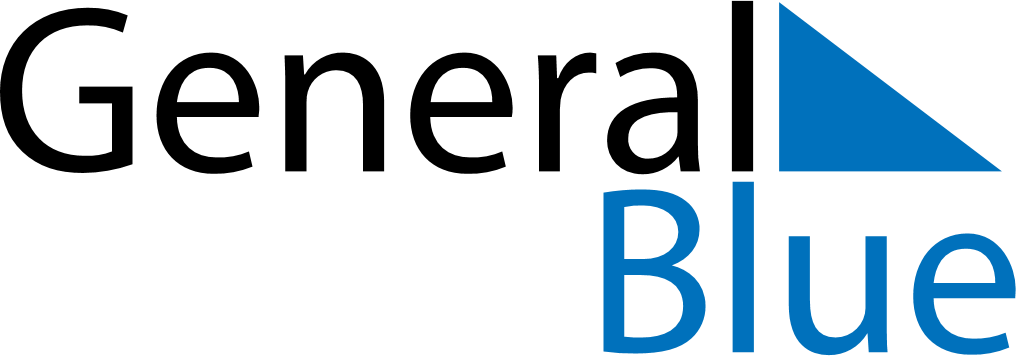 January 2024January 2024January 2024January 2024January 2024January 2024Huai Yot, Trang, ThailandHuai Yot, Trang, ThailandHuai Yot, Trang, ThailandHuai Yot, Trang, ThailandHuai Yot, Trang, ThailandHuai Yot, Trang, ThailandSunday Monday Tuesday Wednesday Thursday Friday Saturday 1 2 3 4 5 6 Sunrise: 6:34 AM Sunset: 6:14 PM Daylight: 11 hours and 40 minutes. Sunrise: 6:34 AM Sunset: 6:15 PM Daylight: 11 hours and 40 minutes. Sunrise: 6:35 AM Sunset: 6:15 PM Daylight: 11 hours and 40 minutes. Sunrise: 6:35 AM Sunset: 6:16 PM Daylight: 11 hours and 40 minutes. Sunrise: 6:35 AM Sunset: 6:16 PM Daylight: 11 hours and 41 minutes. Sunrise: 6:36 AM Sunset: 6:17 PM Daylight: 11 hours and 41 minutes. 7 8 9 10 11 12 13 Sunrise: 6:36 AM Sunset: 6:17 PM Daylight: 11 hours and 41 minutes. Sunrise: 6:36 AM Sunset: 6:18 PM Daylight: 11 hours and 41 minutes. Sunrise: 6:37 AM Sunset: 6:18 PM Daylight: 11 hours and 41 minutes. Sunrise: 6:37 AM Sunset: 6:19 PM Daylight: 11 hours and 41 minutes. Sunrise: 6:37 AM Sunset: 6:19 PM Daylight: 11 hours and 42 minutes. Sunrise: 6:38 AM Sunset: 6:20 PM Daylight: 11 hours and 42 minutes. Sunrise: 6:38 AM Sunset: 6:20 PM Daylight: 11 hours and 42 minutes. 14 15 16 17 18 19 20 Sunrise: 6:38 AM Sunset: 6:21 PM Daylight: 11 hours and 42 minutes. Sunrise: 6:39 AM Sunset: 6:21 PM Daylight: 11 hours and 42 minutes. Sunrise: 6:39 AM Sunset: 6:22 PM Daylight: 11 hours and 43 minutes. Sunrise: 6:39 AM Sunset: 6:22 PM Daylight: 11 hours and 43 minutes. Sunrise: 6:39 AM Sunset: 6:23 PM Daylight: 11 hours and 43 minutes. Sunrise: 6:39 AM Sunset: 6:23 PM Daylight: 11 hours and 43 minutes. Sunrise: 6:40 AM Sunset: 6:24 PM Daylight: 11 hours and 44 minutes. 21 22 23 24 25 26 27 Sunrise: 6:40 AM Sunset: 6:24 PM Daylight: 11 hours and 44 minutes. Sunrise: 6:40 AM Sunset: 6:25 PM Daylight: 11 hours and 44 minutes. Sunrise: 6:40 AM Sunset: 6:25 PM Daylight: 11 hours and 44 minutes. Sunrise: 6:40 AM Sunset: 6:25 PM Daylight: 11 hours and 45 minutes. Sunrise: 6:40 AM Sunset: 6:26 PM Daylight: 11 hours and 45 minutes. Sunrise: 6:40 AM Sunset: 6:26 PM Daylight: 11 hours and 45 minutes. Sunrise: 6:41 AM Sunset: 6:26 PM Daylight: 11 hours and 45 minutes. 28 29 30 31 Sunrise: 6:41 AM Sunset: 6:27 PM Daylight: 11 hours and 46 minutes. Sunrise: 6:41 AM Sunset: 6:27 PM Daylight: 11 hours and 46 minutes. Sunrise: 6:41 AM Sunset: 6:28 PM Daylight: 11 hours and 46 minutes. Sunrise: 6:41 AM Sunset: 6:28 PM Daylight: 11 hours and 47 minutes. 